Canterbury Public Schools45 Westminster Road Canterbury, C 06331High School Committee MinutesDate: Place:Thursday, March 4, 2021 Virtual - Zoom MeetingTime: 6:00 pm Approved 4/13/2021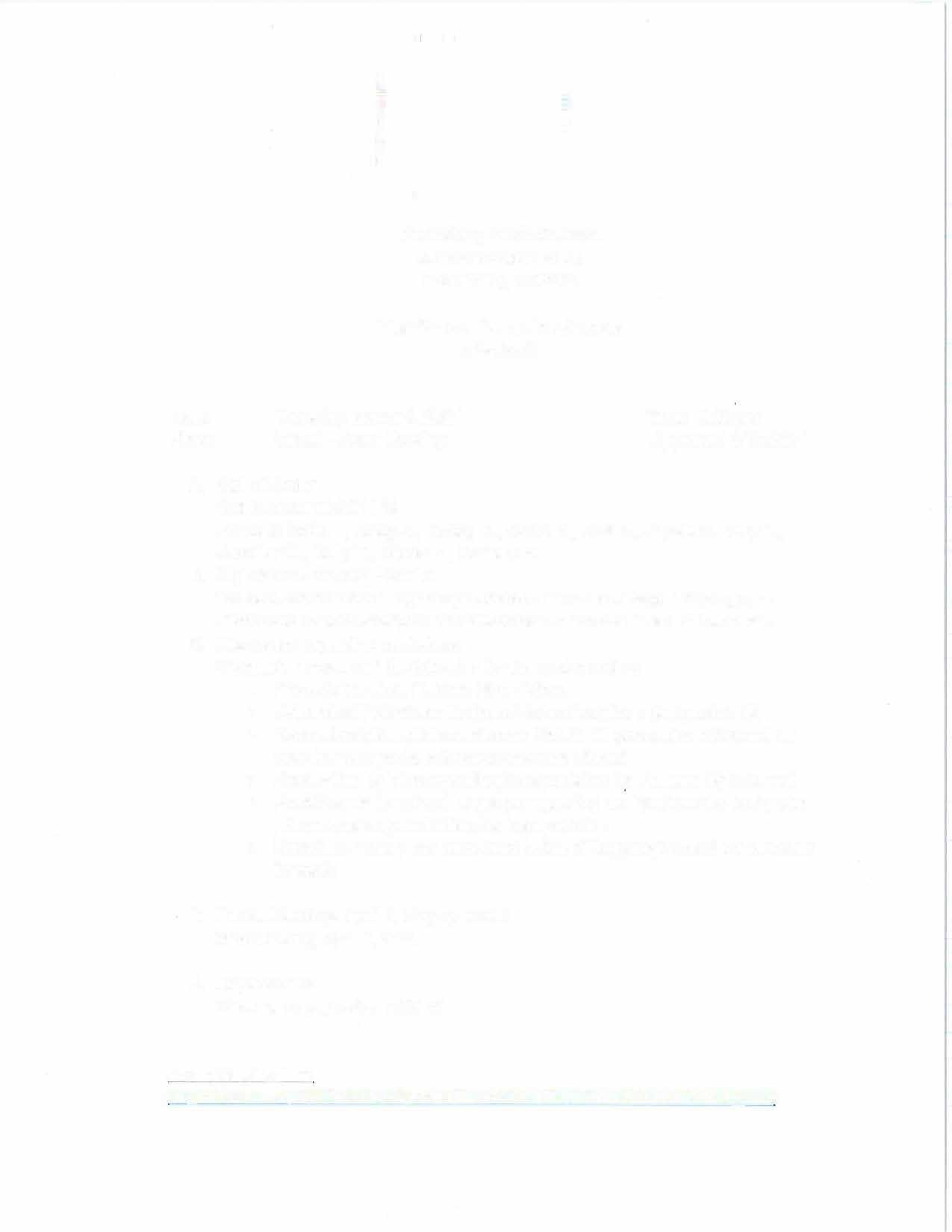 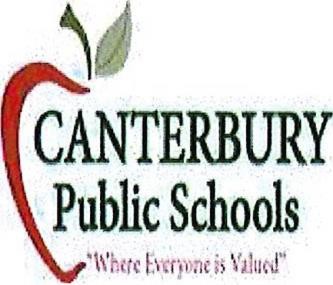 Call of OrderCall to order at 6:01 PMPresent: Katie L., Stacy B., Nancy D., Steve R., Cori B., Angela S. Kelly L., Jennifer W., Kelly D ., Nicole P., Danielle Y.High School Scoring ResultsWe had conversations regarding benefits of small and large HS programs Discussed various strengths and weakness of schools listed on the rubricDiscussing regarding next stepsCommittee requested the following for the next meeting:Presentation from Putnam High SchoolDetermine if Windham Technical School can be a designated HSRequest additional information on Parish Hill graduation rates and an overview on special education services offeredReview the logistics regarding transportation for Putnam High SchoolRevisit current contract language regarding designation of a designate HS and our responsibilities for transportationRevisit how many bus runs head to the Killingly region and the rationalefor eachFuture Meetings April 1; May 6; June 3 Next Meeting April 1, 6PMAdjournmentMeeting Adjourned at 7:03PMZoom	Meeting	Link https://zoom.us/j/2290489250?pwd=aTBGb201 aHBiMk1 iMkU3WkhPeWtUQT09